Publicado en España el 08/09/2021 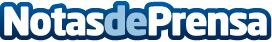 La Gala "New York Summit Awards" aterriza en España para su edición especial premiando a los líderes del mundo hispanoEspaña, seleccionada como sede para acoger una de las Galas de liderazgo y habla hispana más relevantes del mundo. New York Summit Awards, organizada por la Fundación ICL (Inspiring Committed Leaders), se ha convertido en los últimos años en el evento más relevante de habla hispana en la Ciudad de Nueva York. Cada año, la gala premia a líderes en todas las disciplinas, que estén impactando y cambiando el mundoDatos de contacto:Sandra Morales926019337Nota de prensa publicada en: https://www.notasdeprensa.es/la-gala-new-york-summit-awards-aterriza-en Categorias: Internacional Nacional Turismo Emprendedores Eventos Solidaridad y cooperación Actualidad Empresarial http://www.notasdeprensa.es